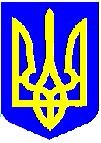 НОВОУШИЦЬКА СЕЛИЩНА РАДА ВИКОНАВЧИЙ КОМІТЕТРІШЕННЯ  .12.2022		Нова Ушиця	№		Про схвалення Програмипідтримки учасників освітньогопроцесу закладів освіти Новоушицької територіальної громади на 2023-2024 рік» та проєкт рішення селищної радипро її затвердженняКеруючись статею11, пунктом 3 частини четвертої статті 42, статтями 51- 53, частиною шостою статті 59 Закону України «Про місцеве самоврядування в Україні», виконавчий комітет селищної радиВИРІШИВ:Схвалити «Програму підтримки учасників освітнього процесу закладів освіти Новоушицької територіальної громади на 2023-2024 рік» та проєкт рішення селищної ради про її затвердження (додаються).Контроль за виконанням цього рішення покласти на керуючого справами (секретаря) виконавчого комітету Новоушицької селищної ради Валерія ЗВАРИЧУКА.Селищний голова						      Анатолій ОЛІЙНИКПРОГРАМА
підтримки учасників освітнього процесу закладів освіти
Новоушицької територіальної громади на 2023-2024 рікІ. Загальні положенняПрограма підтримки учасників освітнього процесу закладів освіти Новоушицької територіальної громади на 2023-2024 рік (далі – Програма) розроблена відповідно до Законів України «Про загальну середню освіту», «Про місцеве самоврядування в Україні».Програма спрямована на підтримку і розвиток творчого потенціалу дітей та молоді, самореалізації особистості в сучасному суспільстві, постійного духовного самовдосконалення.ІІ. Мета та основні завдання ПрограмиМета програми полягає у наданні системної підтримки учасникам освітнього процесу; формуванні системи навчання, виховання, створення умов культурно-просвітницької діяльності для самореалізації та розширення їх соціально-правових гарантій.Основні завдання Програми:створення ефективної системи підтримки та розвитку дітей та молоді;оновлення змісту та форм роботи щодо створення особистісно- орієнтованої системи роботи з дітьми та молоддю;впровадження новітніх інноваційних технологій навчання і виховання дітей та молоді;залучення дітей та молоді до здобуття позашкільної освіти з метою задоволення потреби у професійному самовизначенні та творчій самореалізації;підвищення ефективності діяльності закладів освіти для дітей через їх профілізацію та залучення школярів до участі у регіональних, всеукраїнських, міжнародних заходах, спрямованих на виявлення і підтримку обдарованої молоді;створення системи морального та матеріального заохочення дітей та молоді їх підтримки в тому числі з нагоди відзначення державних, професійних свят, пам’ятних дат, культурно-розважальних, спортивних, мистецьких заходів, календарних дат (дня святого Миколая, новорічно-різдвяних фестивалів, Дня захисту дітей) та ін.;стимулювання творчого самовдосконалення дітей та учнівської молоді, підтримка обдарованих учнів - призерів та учасників мистецьких, інтелектуальних, творчих конкурсів, олімпіад, конкурсів МАН, спортивних змагань обласних та Всеукраїнських рівнів;Матеріальна підтримка дітей-сиріт та дітей позбавлених батьківського піклування при досягненні 18 - річного віку.ІІІ. Обґрунтування шляхів та засобів розв’язання проблеми, обсяги та джерела фінансування, строки виконання ПрограмиПрограма розрахована на один рік.Реалізація заходів Програми здійснюватиметься за рахунок місцевого бюджету, а також за рахунок інших джерел, не заборонених законодавством. Прогнозований обсяг коштів, що планується залучити до фінансування у 2023 році, передбачається у сумі 383, 62  тис.грн., 2024 рік – 389, 05 тис.грн. Обсяг фінансування Програми за рахунок місцевого бюджету визначається, виходячи з конкретних завдань Програми та реальних можливостей бюджету.Координатором роботи щодо виконання заходів Програми та головним розпорядником коштів місцевого бюджету на реалізацію відповідних заходів - є відділ освіти, молоді та спорту Новоушицької селищної ради.ІV. Очікувані результатиВиконання програми дасть можливість:забезпечити реалізацію конституційних прав і свобод дітей та молоді, що є головним обов’язком держави, визнання її життя і здоров’я, честі і гідності найвищою соціальною цінністю;підвищити рівень довіри громадськості до органів виконавчої влади та місцевого самоврядування через здійснення соціальних інвестицій у людський потенціал;підвищити почуття патріотизму, національної свідомості, соціальної активності жителів громади. розробити механізм підтримки учасників освітнього процесу. V. Координація та контроль за ходом виконання ПрограмиКонтроль за виконанням Програми здійснюється Новоушицькою селищною радою. Основними формами контролю за реалізацією заходів та досягнень показників Програми будуть:розпорядження голови Новоушицької селищної ради про встановлення контролю за реалізацією програми;звітність відділу освіти, молоді та спорту Новоушицької селищної ради про хід виконання Програми;залучення засобів масової інформації до висвітлення питань щодо реалізації Програми;обговорення стану та проблем реалізації Програми на засідання колегії відділу освіти, молоді та спорту Новоушицької селищної ради.Організаційний супровід виконання Програми здійснює відділ освіти, молоді та спорту Новоушицької селищної ради.VI. Завдання і заходи з виконання ПрограмиЗавдання і заходи з виконання Програми відображені у додатку до неї.Керуючий справами (секретар)виконавчого комітету	Валерій ЗВАРИЧУКVI. ЗАВДАННЯ І ЗАХОДИ
з виконання Програми підтримки учасників освітнього процесу
закладів освіти Новоушицької територіальної громади на 2023-2024  рікКеруючий справами (секретар)виконавчого комітету	Валерій ЗВАРИЧУКЗАТВЕРДЖЕНОРішення Новоушицької селищної ради                      2022 року № Додаток
до Програми підтримки учасників освітнього процесу
закладів освіти Новоушицької територіальної громади на 2023- 2024  р.№ зпНазва напряму діяльності (пріоритетні завдання)Перелік заходів програмиГоловний розпорядник бюджетних коштівДжерела фінансуванняПрогнозований обсяг фінансових ресурсів для виконання завдання, тис. грнПрогнозований обсяг фінансових ресурсів для виконання завдання, тис. грн№ зпНазва напряму діяльності (пріоритетні завдання)Перелік заходів програмиГоловний розпорядник бюджетних коштівДжерела фінансування202320241.Удосконалення нормативно-правової бази1.1.Поновлення каталогу нормативно-правових та методичних матеріалів із питань роботи з дітьми та молоддю.Відділ освіти, молоді та спорту Новоушицької селищної радиБез фінансування--2.Підтримка учасників освітнього процесу2.1. Відзначення свят територіальної громади, подій, професійних свят, календарних дат (відзначення свята Миколая, новорічно-різдвяних фестивалей, Дня захисту дітей тощо), проведення святкових концертів, здійснення інших культурно-розважальних заходів, які проводяться відповідно до розпоряджень селищного голови, рішень селищної ради, виконкому селищної ради (із врученням медалей, кубків Новоушицької селищної ради та цінних подарунків)Відділ освіти, молоді та спорту Новоушицької селищної радиМісцевий бюджет200.0200.02.Підтримка учасників освітнього процесу2.2. Відзначення за досягнення високих результатів на музичних конкурсах, спортивних змаганнях, освітніх заходах (в т. ч. олімпіадах), та інших заходах відстоювання престижу, популяризації громади, селища та сіл громади (із врученням подяк, медалей, кубків Новоушицької селищної ради та цінних подарунків)Відділ освіти, молоді та спорту Новоушицької селищної радиМісцевий бюджет80.0            80.02.Підтримка учасників освітнього процесу2.3 Організація та проведення фестивалів, конкурсів, змагань та інших святкових, освітніх, пізнавальних, спортивних, масових фізкультурних, культурно-масових, розважальних заходів а також інших заходів, спрямованих на відзначення, забезпечення моральної та матеріальної підтримки, духовного, фізичного розвитку дітей, молоді та інших цілейВідділ освіти, молоді та спорту Новоушицької селищної радиМісцевий бюджет50.050.02.Підтримка учасників освітнього процесу2.4.Забезпечення участі дітей у всеукраїнських та обласних етапах Всеукраїнських учнівських олімпіад, конкурсів-захистів науково-дослідницьких робіт членів МАН, інтелектуальних конкурсів, турнірів, І етапі конкурсу – захисту науково-дослідницьких робіт учнів - членів МАНВідділ освіти, молоді та спорту Новоушицької селищної радиМісцевий бюджет15.015.02.Підтримка учасників освітнього процесу2.5. Забезпечення проведення місцевих та участі в районних, обласних і Всеукраїнських заходах з дітьми та молоддю за напрямками позашкільної освітиВідділ освіти, молоді та спорту Новоушицької селищної радиМісцевий бюджет       15.015.02.Підтримка учасників освітнього процесу2.6. Призначення стипендій обдарованій молоді – переможцям мистецьких, інтелектуальних, творчих конкурсів, олімпіад, конкурсів МАН, спортивних змагань обласних та Всеукраїнських рівнівВідділ освіти, молоді та спорту Новоушицької селищної радиМісцевий бюджет20.020.02.Підтримка учасників освітнього процесу2.7. Надання допомоги дітям-сиротам та дітям, позбавленим батьківського піклування при досягненні 18-річного вікуВідділ освіти, молоді та спорту Новоушицької селищної радиМісцевий бюджет3.6209.053.Співпраця з громадськими організаціями3.1.Координація діяльності органів місцевого самоврядування, закладів освіти з громадськими організаціями у сфері розвитку та підтримки дітей та молодіВідділ освіти, молоді та спорту Новоушицької селищної радиБез фінансування--ВСЬОГО:383.62389.05